Start Me Up! Fellowship Application
2016-2017 Cohort1.      Name2.      Address (Street, City, State, Zip)3.      Phone Number4.      Email5.      How did you learn about Start Me Up?6.      Why is it important for you to be in this program? What led you to apply?7.      Describe a time when you led a change, whether from a position of leadership or 	 otherwise. What led you to believe the change was needed? What did you do? How did 	you address any challenges along the way?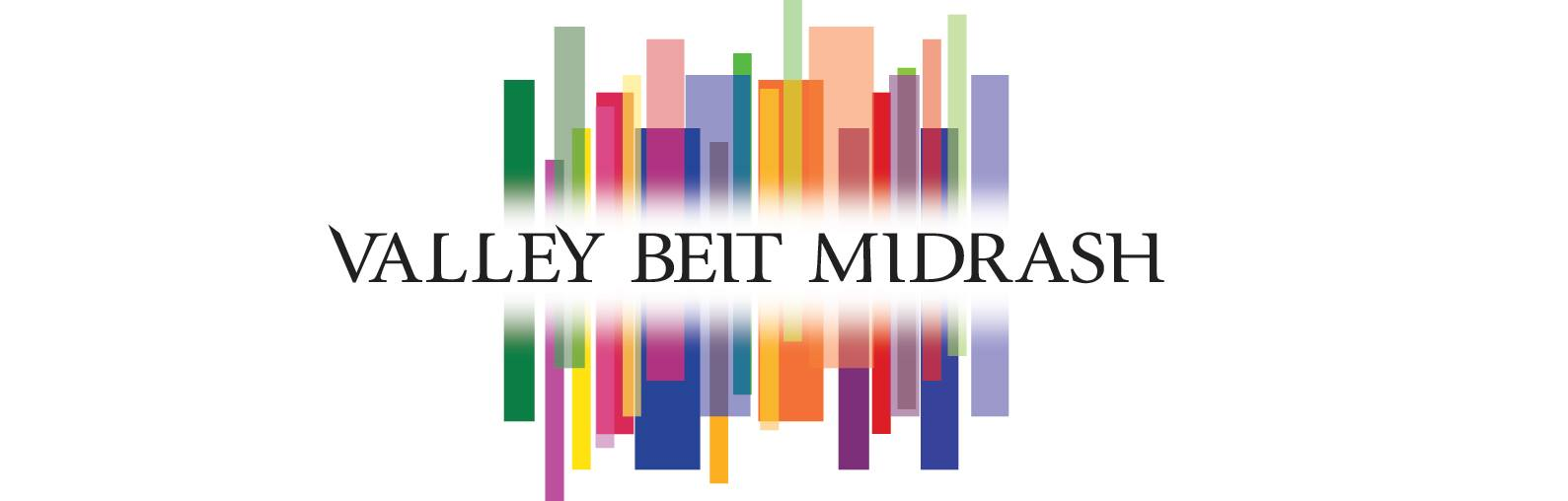 8.      Describe a time when you were faced with having to do something and you did not have the knowledge or resources to accomplish the task.9.      How would you describe the role you generally play in a group?10.   If you are selected, what do you hope to learn in this program?11.   What would you bring to the Start Me Up! cohort that would contribute to its collective success?12.   What’s your current relationship to the Jewish community? What are your core Jewish values?13.   What ideas do you have for how you might want to create change in the Jewish community and/or broader society in the near future?14.   Please share something unique about you.—————————————————————————————————Send completed form to rabbi@ValleyBeitMidrash.org 